Breve nota de humanidadEduardo de la Serna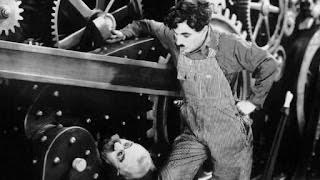 Desde que finalizó la Segunda gran Guerra, muchos teólogos, encabezados por Johanes Baptist Metz se preguntaban si es posible hablar de Dios después de Auschwitz. Ciertamente esta radical aparente ausencia de Dios obligaba a repensar qué decimos cuando decimos “Dios”. Siguiendo este camino, muchos reformularon la pregunta reemplazando Auschwitz por alguno de los centenares de lugares donde la humanidad experimentó una tragedia. Y sigue experimentando.Pero hay otra pregunta que parece indispensable y anterior (y dejar de traspasar a Dios responsabilidades humanas) que es “dónde estaba la humanidad” en Auschwitz. Y en Uganda. Y en el Apartheid (y los nuevos apartheids). Y en las masacres cometidas aquí y allá. Porque pareciera – y lo vemos en el día a día, y hoy – que esas tales masacres no son tan graves cuando quienes las cometen son “amigos”, o “aliados” o, al menos “cercanos”, mientras que son atroces y “bárbaras” cuando los que la cometen son adversos o adversarios, o hasta enemigos. Hemos visto con qué facilidad los medios de comunicación mostraban como “malos” (al más puro estilo las viejas e ingenuas películas) malísimos a unos y buenos, buenísimos a otros.Cuando estábamos terminando el seminario, y preparábamos muy concentradamente un largo examen complexivo, muchos compañeros, para relajarnos y divertirnos antes de seguir con el estudio, veíamos por las noches la vieja serie “Los Intocables”. Luego comentábamos risueñamente las frases geniales de unos y otros, hasta el punto que las poníamos en cartelera. Recuerdo algunas: el malo era, tan, pero tan malo, que a su pareja le dijo “tu único deber es ser bella y agradarme”, así nomás. Y el bueno, tan intachable que cuando captura a un malo-malísimo le dice: “¿quieres hacerme un favor? ¡Corre!” Así de ingenuo todo. Y así de ingenuos (¿ingenuos? ¿o parciales?) parecen ciertos análisis en los Medios de comunicación frente a la violencia y la guerra. ¿La humanidad? “Te la debo”, como dijo el innecesario.Resulta que parece que ya no hay guerra en Ucrania, porque ahora todo es Gaza. Y nunca hubo Nagorno Karabaj, Sudan, Etiopía, Ruanda y demás (¿a quién le importan “esos” países?).Entonces, si la muerte es atroz (¡y lo es!) cuando nos afecta, pero no es mala sino justificada cuando la provocamos, la derrotada, definitivamente derrotada, es la humanidad.Solo el ser humano es capaz de inhumanidad. ¡Y vaya que lo demuestra! Eso sí, después parece que la culpa la tiene Dios.Foto tomada de https://www.laizquierdadiario.cl/Se-cumplen-85-anos-del-estreno-del-filme-Tiempos-Modernos-de-Charles-Chaplin--
Has recibido este mensaje porque estás suscrito al grupo "Envio de notas del blog" de Grupos de Google.
Para cancelar la suscripción a este grupo y dejar de recibir sus mensajes, envía un correo electrónico a envio-de-notas-del-blog+unsubscribe@googlegroups.com.
Para ver esta conversación en el sitio web, visita https://groups.google.com/d/msgid/envio-de-notas-del-blog/000001da0eab%241fb84f20%245f28ed60%24%40gmail.com.